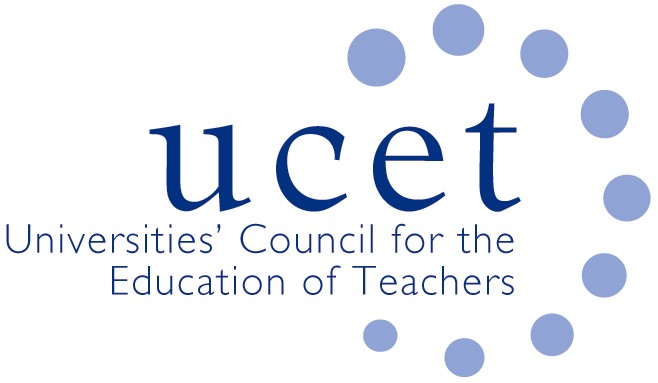 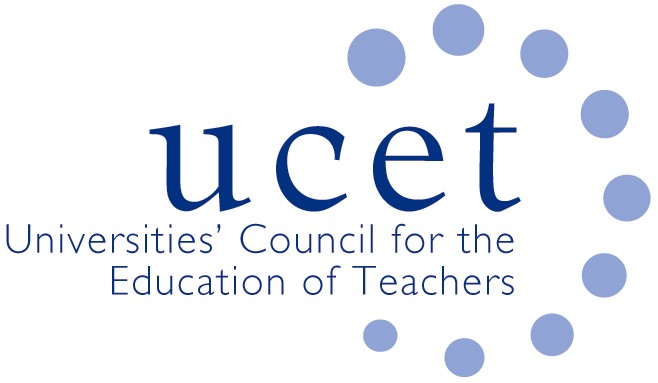 Minutes of the UCET Executive Committee/DfE/OfSTED meeting held at 1:00- 3:00 p.m. on 24th September 2019, Mary Sumner House, 24 Tufton Street, London SW1P 3RBAttendance:Sean Cavan (Chair)Jake CapperMax Fincher Sarah Fisher Zoe Gingle Julie GreerLinda la VelleFelicity LittleKevin MattinsonMargaret MulhollandTrevor MuttonJames Noble-RogersAlan PassinghamCat ScuttDavid StorrieMatt VarleyAlison WinsonApologies:Moyra Boylan; Caroline Daly; Rachael Harding; Emma Hollis; Alex Kendall; Rachel Lofthouse; Karen McGrath; Roisin McPhilemy; Jackie Moses; Tanya Ovenden-Hope; Jim Pugh; Roger Woods; Malcolm Thomas; Malcolm Thomas; Simon ThompsonWelcome & introductionsMembers introduced themselves to the group. It was agree to move the agenda items and start with 4d. Minutes of the previous meeting & matters arisingThese were accepted. There were no matters arising.Update from UCETItems a/b/c/d were deferred. Initial teacher educationItems a, c, f, g and h were deferred.OfSTED inspection frameworkDS gave a summary of the pilot inspections that have been organized for the new inspection framework. Each inspection will do a ‘deep dive’ into a subject area, looking at strengths/weaknesses across different routes, and commonalities. A question was raised about the term ‘behaviour’ with regards to SEND pupils; OfSTED expects trainees to be prepared to teach within a continuum of behaviour. It was emphasized that inspectors are briefed on the code of practice around SEND. There will be a move away from a simplistic ‘outcomes’-based approach to one where the framework enables a dialogue between providers and OfSTED on their daily activity and that this will help trainees overall. It was welcome news that SEND will be looked at in an integrated way during inspections and not ‘bolted-on’. OfSTED research into ITE curriculumAP gave a summary of research methodology and fieldwork informing the new framework. OfSTED have completed visits to a balanced sample of partnerships across all eight OfSTED regions. The findings of the first phase of the ITE curriculum research will be published on the 16th October; the research study into ITE training programmes will be published alongside the 2020 ITE framework consultation in January 2020. UCET and other stakeholders are meeting with OfSTED on 15th October to discuss the new framework. b. ITE content groupA question from the morning meeting about SKE multiple year allocations and permission to recruit was raised. FL noted that multiple-year allocations were now largely redundant because of open recruitment.  SF noted that if anyone has questions about the new ‘Apply’ service to email her.A draft in progress of the ITE content group’s work was circulated for members to read and discuss. SC and JNR emphasized that the document’s contents are to be treated with the strictest confidence. Questions and comments were taken afterwards. Date of next meeting: 07 January 2020, 1:00 – 3:00 pm. 